ПРОЕКТ                                                                                   ЗАТВЕРДЖЕНО                                                                                     Протокол № ____від "_____"__________2020 р.засідання вченої ради НУБіП УкраїниРектор___________ С. НіколаєнкоОсвітньо-професійна програма вводиться в дію з ___________2020 р.ОСВІТНЬО-ПРОФЕСІЙНА ПРОГРАМА «Інформаційно-комунікаційні технології в освіті»
другого (магістерського) рівня вищої освіти
за спеціальністю 011 Освітні, педагогічні науки 
галузі знань 01 Освіта/Педагогіка
Кваліфікація: Магістр освіти. Професіонал в галузі інформаційно-комунікаційних технологій в освіті. Викладач закладів вищої освітиКиїв – 2020ЛИСТ ПОГОДЖЕННЯ
освітньо-професійної програми«Інформаційно-комунікаційні технології в освіті»Проректор з навчальної і виховної роботи__________________ Кваша С.М.Начальник навчального відділу__________________________ Зазимко О.В.Декан факультету (директор ННІ) _____________________ Шинкарук В.Д.Керівник проектної групи _________________________________Кучай О.В.ПЕРЕДМОВАОсвітньо-професійна програма «Інформаційно-комунікаційні технології в освіті» для підготовки здобувачів вищої освіти другого (магістерського) рівня за спеціальністю 011 «Освітні, педагогічні науки» містить обсяг кредитів ЄКТС, необхідний для здобуття відповідного ступеня вищої освіти; перелік компетентностей випускника; нормативний зміст підготовки здобувачів вищої освіти, сформульований у термінах результатів навчання; форми атестації здобувачів вищої освіти; вимоги до наявності системи внутрішнього забезпечення якості вищої освіти.Розроблено проектною групою у складі:Кучай О.В., доктор педагогічних наук, доцент кафедри педагогіки, гарант програми.Сопівник Р.В., доктор педагогічних наук, доцент, завідувач кафедри педагогіки. Васюк О.В., доктор педагогічних наук, професор, професор кафедри педагогіки.Буцик І.М., кандидат педагогічних наук, доцент, доцент кафедри педагогіки.Прохорчук О.М., кандидат педагогічних наук, доцент кафедри педагогіки.Гончарук О.М., кандидат педагогічних наук, асистент кафедри педагогіки.Освітньо-професійна програма підготовки  фахівців другого (магістерського) рівня вищої освіти «Інформаційно-комунікаційні технології в освіті» за спеціальністю 011 «Освітні, педагогічні науки» розроблена відповідно до Закону України «Про вищу освіту», Постанови Кабінету Міністрів України від 23.11.2011 р. №1341 «Про затвердження Національної рамки кваліфікацій» із змінами згідно з Постановою КМ №509 від 12.06.2019, Постанови Кабінету Міністрів України від 30.12.2015 р. № 1187 «Про затвердження Ліцензійних умов провадження освітньої діяльності закладів освіти» з урахуванням Положення «Про освітні програми у Національному університеті біоресурсів і природокористування України» затвердженого протоколом  Вченої ради НУБІП України  №7 від 28.02.2018 наказу НУБІП України  «Про розроблення освітніх програм підготовки бакалаврів і магістрів в університеті для вступників 2019 р.» від 21.02.2019 р. № 161.1. Профіль освітньо-професійної програми «Інформаційно-комунікаційні технології» в освіті зі спеціальності 011 «Освітні, педагогічні науки»Перелік компонент освітньо-професійної програми «Інформаційно-комунікаційні технології в освіті» та їх логічнапослідовність2.1. Перелік компонент ОПП2.2. Структурно-логічна схема освітньо-професійної програми
«Інформаційно-комунікаційні технології в освіті»Форма атестації здобувачів вищої освітиАтестація випускників освітньо-професійної програми «Інформаційно-комунікаційні технології в освіті» зі спеціальності 011 «Освітні, педагогічні науки» галузі знань 01 «Освіта/Педагогіка» проводиться у формі захисту магістерської роботи та завершується видачою документа встановленого зразка про присудження ступеня магістра із присвоєнням кваліфікації: Магістр освіти. Професіонал в галузі інформаційно-комунікаційних технологій в освіті. Викладач закладів вищої освіти.Атестація здійснюється відкрито і публічно.Матриця відповідності програмних компетентностей компонентам освітньо-професійної програми «Інформаційно- комунікаційні технології в освіті»Матриця забезпечення програмних результатів навчання (ПРН) відповідними компонентами освітньо-професійної програми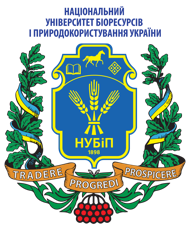 МІНІСТЕРСТВО ОСВІТИ І НАУКИ УКРАЇНИНАЦІОНАЛЬНИЙ УНІВЕРСИТЕТ БІОРЕСУРСІВ І ПРИРОДОКОРИСТУВАННЯ УКРАЇНИ1 - Загальна інформація1 - Загальна інформаціяПовна назва закладу вищої освіти та структурного підрозділуНаціональний університет біоресурсів і природокористування України, гуманітарно-педагогічний факультетСтупінь вищої освіти та назва кваліфікації мовою оригіналуДругий (магістерський) рівень Магістр освіти. Професіонал в галузі інформаційно- комунікаційних технологій в освіті. Викладач закладів вищої освіти.Офіційна назва освітньої програмиІнформаційно-комунікаційні технології в освітіТип диплому та обсяг освітньої програмиДиплом магістра, одиничний, 90 кредитів ЄКТС, термін навчання 1,5 рокуНаявність акредитаціїАкредитація первинна.Цикл/рівеньНРК України - 8 рівень, FQ -ЕНЕА - другий цикл, EQF-LLL - 7 рівеньПередумовиНаявність ступеня бакалавраМова(и) викладанняУкраїнськаТермін дії освітньої програми2020-2021 рікІнтернет-адреса постійного розміщення описуhttps://nubip.edu.ua/sites/default/files/u278/osvitnya_programa_ikto_2020.pdf2 - Мета освітньої програми2 - Мета освітньої програмиПрограма спрямована на здобуття студентами поглиблених знань, умінь і навичок в галузі інформаційно-комунікаційних технологій в освіті, що дасть їм змогу ефективно застосовувати сучасні ІКТ для організації навчально-пізнавальної діяльності, проектування інформаційно-освітнього середовища освітніх закладів, визначати політику розвитку та застосування ІКТ навчального закладу.Програма спрямована на здобуття студентами поглиблених знань, умінь і навичок в галузі інформаційно-комунікаційних технологій в освіті, що дасть їм змогу ефективно застосовувати сучасні ІКТ для організації навчально-пізнавальної діяльності, проектування інформаційно-освітнього середовища освітніх закладів, визначати політику розвитку та застосування ІКТ навчального закладу.3 - Характеристика освітньої програми3 - Характеристика освітньої програмиПредметна область (галузь знань, спеціальність, спеціалізація(за наявності))Галузь знань 01 Освіта/Педагогіка. Спеціальність 011 Освітні, педагогічні науки.Мета навчання полягає у подальшому ефективному застосуванні набутих у процесі навчання професійних навичок з використання сучасних інформаційних технологій в діяльності навчального закладу.Об’єкт вивчення: інформаційні технології, які використовуються у системі освіти.Предметом вивчення є теоретико-методичні засади використання ІКТ в освітній діяльності.Цілі навчання формування здатності студентів до вирішення прикладних завдань у сфері застосування інформаційно-комунікаційних технологій в освіті, у тому числі управління інформаційними ресурсам, які становлять основу інформаційно-освітнього середовища навчального закладу.Методи, методики та технології: випускник повинен володіти професійними знаннями та вміти застосовувати загальнонаукові та спеціальні методи пізнання педагогічних явищ; знати систему методів, професійних методик та інноваційних технологій, застосування яких дає змогу вирішувати практичні завдання щодо забезпечення ефективного впровадження інформаційно- комунікаційних технологій в освітню діяльність.  Теоретичним змістом предметної області концепції, принципи, поняття, які формують професійну компетентність фахівця в галузі інформаційно- комунікаційних технологій в освіті.Інструменти та обладнання: сучасне інформаційно- комунікаційне обладнання, інформаційні ресурси та програмні продукти, що застосовуються в освітній діяльностіМетоди, методики та технології: випускник повинен володіти професійними знаннями та вміти застосовувати загальнонаукові та спеціальні методи пізнання педагогічних явищ; знати систему методів, професійних методик та інноваційних технологій, застосування яких дає змогу вирішувати практичні завдання щодо забезпечення ефективного впровадження інформаційно- комунікаційних технологій в освітню діяльність.  Теоретичним змістом предметної області концепції, принципи, поняття, які формують професійну компетентність фахівця в галузі інформаційно- комунікаційних технологій в освіті.Інструменти та обладнання: сучасне інформаційно- комунікаційне обладнання, інформаційні ресурси та програмні продукти, що застосовуються в освітній діяльностіМетоди, методики та технології: випускник повинен володіти професійними знаннями та вміти застосовувати загальнонаукові та спеціальні методи пізнання педагогічних явищ; знати систему методів, професійних методик та інноваційних технологій, застосування яких дає змогу вирішувати практичні завдання щодо забезпечення ефективного впровадження інформаційно- комунікаційних технологій в освітню діяльність.  Теоретичним змістом предметної області концепції, принципи, поняття, які формують професійну компетентність фахівця в галузі інформаційно- комунікаційних технологій в освіті.Інструменти та обладнання: сучасне інформаційно- комунікаційне обладнання, інформаційні ресурси та програмні продукти, що застосовуються в освітній діяльностіМетоди, методики та технології: випускник повинен володіти професійними знаннями та вміти застосовувати загальнонаукові та спеціальні методи пізнання педагогічних явищ; знати систему методів, професійних методик та інноваційних технологій, застосування яких дає змогу вирішувати практичні завдання щодо забезпечення ефективного впровадження інформаційно- комунікаційних технологій в освітню діяльність.  Теоретичним змістом предметної області концепції, принципи, поняття, які формують професійну компетентність фахівця в галузі інформаційно- комунікаційних технологій в освіті.Інструменти та обладнання: сучасне інформаційно- комунікаційне обладнання, інформаційні ресурси та програмні продукти, що застосовуються в освітній діяльностіМетоди, методики та технології: випускник повинен володіти професійними знаннями та вміти застосовувати загальнонаукові та спеціальні методи пізнання педагогічних явищ; знати систему методів, професійних методик та інноваційних технологій, застосування яких дає змогу вирішувати практичні завдання щодо забезпечення ефективного впровадження інформаційно- комунікаційних технологій в освітню діяльність.  Теоретичним змістом предметної області концепції, принципи, поняття, які формують професійну компетентність фахівця в галузі інформаційно- комунікаційних технологій в освіті.Інструменти та обладнання: сучасне інформаційно- комунікаційне обладнання, інформаційні ресурси та програмні продукти, що застосовуються в освітній діяльностіМетоди, методики та технології: випускник повинен володіти професійними знаннями та вміти застосовувати загальнонаукові та спеціальні методи пізнання педагогічних явищ; знати систему методів, професійних методик та інноваційних технологій, застосування яких дає змогу вирішувати практичні завдання щодо забезпечення ефективного впровадження інформаційно- комунікаційних технологій в освітню діяльність.  Теоретичним змістом предметної області концепції, принципи, поняття, які формують професійну компетентність фахівця в галузі інформаційно- комунікаційних технологій в освіті.Інструменти та обладнання: сучасне інформаційно- комунікаційне обладнання, інформаційні ресурси та програмні продукти, що застосовуються в освітній діяльностіОрієнтація освітньої програмиМає прикладну орієнтацію, є освітньо-професійною. Орієнтована на підготовку до вирішення складних задач і проблем професійної діяльності в галузі застосування інформаційно-комунікаційних технологій в освіті, що передбачає проведення досліджень, здійснення інновацій; забезпечення здатності випускника здійснювати професійну діяльність на первинній посадіМає прикладну орієнтацію, є освітньо-професійною. Орієнтована на підготовку до вирішення складних задач і проблем професійної діяльності в галузі застосування інформаційно-комунікаційних технологій в освіті, що передбачає проведення досліджень, здійснення інновацій; забезпечення здатності випускника здійснювати професійну діяльність на первинній посадіМає прикладну орієнтацію, є освітньо-професійною. Орієнтована на підготовку до вирішення складних задач і проблем професійної діяльності в галузі застосування інформаційно-комунікаційних технологій в освіті, що передбачає проведення досліджень, здійснення інновацій; забезпечення здатності випускника здійснювати професійну діяльність на первинній посадіМає прикладну орієнтацію, є освітньо-професійною. Орієнтована на підготовку до вирішення складних задач і проблем професійної діяльності в галузі застосування інформаційно-комунікаційних технологій в освіті, що передбачає проведення досліджень, здійснення інновацій; забезпечення здатності випускника здійснювати професійну діяльність на первинній посадіМає прикладну орієнтацію, є освітньо-професійною. Орієнтована на підготовку до вирішення складних задач і проблем професійної діяльності в галузі застосування інформаційно-комунікаційних технологій в освіті, що передбачає проведення досліджень, здійснення інновацій; забезпечення здатності випускника здійснювати професійну діяльність на первинній посадіМає прикладну орієнтацію, є освітньо-професійною. Орієнтована на підготовку до вирішення складних задач і проблем професійної діяльності в галузі застосування інформаційно-комунікаційних технологій в освіті, що передбачає проведення досліджень, здійснення інновацій; забезпечення здатності випускника здійснювати професійну діяльність на первинній посадіОсновний фокус освітньої програми та спеціалізаціїСпеціальна вища освіта в галузі ІКТ в освіті з акцентом на компетентності фахівця вирішувати складні нетривіальні задачі з проектувань та створення ІКТ для освітньої діяльності, а також проводити наукову та інноваційну діяльність в умовах електронної освіти. Програма враховує специфіку впровадження інформаційних систем і технологій в освітню діяльність навчальних закладів різних рівнів.Ключові слова: інформаційно-комунікаційні технології, інформаційно-освітнє середовище, навчально-пізнавальна діяльність. Спеціальна вища освіта в галузі ІКТ в освіті з акцентом на компетентності фахівця вирішувати складні нетривіальні задачі з проектувань та створення ІКТ для освітньої діяльності, а також проводити наукову та інноваційну діяльність в умовах електронної освіти. Програма враховує специфіку впровадження інформаційних систем і технологій в освітню діяльність навчальних закладів різних рівнів.Ключові слова: інформаційно-комунікаційні технології, інформаційно-освітнє середовище, навчально-пізнавальна діяльність. Спеціальна вища освіта в галузі ІКТ в освіті з акцентом на компетентності фахівця вирішувати складні нетривіальні задачі з проектувань та створення ІКТ для освітньої діяльності, а також проводити наукову та інноваційну діяльність в умовах електронної освіти. Програма враховує специфіку впровадження інформаційних систем і технологій в освітню діяльність навчальних закладів різних рівнів.Ключові слова: інформаційно-комунікаційні технології, інформаційно-освітнє середовище, навчально-пізнавальна діяльність. Спеціальна вища освіта в галузі ІКТ в освіті з акцентом на компетентності фахівця вирішувати складні нетривіальні задачі з проектувань та створення ІКТ для освітньої діяльності, а також проводити наукову та інноваційну діяльність в умовах електронної освіти. Програма враховує специфіку впровадження інформаційних систем і технологій в освітню діяльність навчальних закладів різних рівнів.Ключові слова: інформаційно-комунікаційні технології, інформаційно-освітнє середовище, навчально-пізнавальна діяльність. Спеціальна вища освіта в галузі ІКТ в освіті з акцентом на компетентності фахівця вирішувати складні нетривіальні задачі з проектувань та створення ІКТ для освітньої діяльності, а також проводити наукову та інноваційну діяльність в умовах електронної освіти. Програма враховує специфіку впровадження інформаційних систем і технологій в освітню діяльність навчальних закладів різних рівнів.Ключові слова: інформаційно-комунікаційні технології, інформаційно-освітнє середовище, навчально-пізнавальна діяльність. Спеціальна вища освіта в галузі ІКТ в освіті з акцентом на компетентності фахівця вирішувати складні нетривіальні задачі з проектувань та створення ІКТ для освітньої діяльності, а також проводити наукову та інноваційну діяльність в умовах електронної освіти. Програма враховує специфіку впровадження інформаційних систем і технологій в освітню діяльність навчальних закладів різних рівнів.Ключові слова: інформаційно-комунікаційні технології, інформаційно-освітнє середовище, навчально-пізнавальна діяльність. Особливості програмиПідготовка фахівців базується на використанні інформаційно-комунікаційних та цифрових технологій, знанні нових інформаційних технологій із застосуванням Інтернету речей, великих даних, штучного інтелекту, цифрових смарт-технологій. Підготовка фахівців базується на використанні інформаційно-комунікаційних та цифрових технологій, знанні нових інформаційних технологій із застосуванням Інтернету речей, великих даних, штучного інтелекту, цифрових смарт-технологій. Підготовка фахівців базується на використанні інформаційно-комунікаційних та цифрових технологій, знанні нових інформаційних технологій із застосуванням Інтернету речей, великих даних, штучного інтелекту, цифрових смарт-технологій. Підготовка фахівців базується на використанні інформаційно-комунікаційних та цифрових технологій, знанні нових інформаційних технологій із застосуванням Інтернету речей, великих даних, штучного інтелекту, цифрових смарт-технологій. Підготовка фахівців базується на використанні інформаційно-комунікаційних та цифрових технологій, знанні нових інформаційних технологій із застосуванням Інтернету речей, великих даних, штучного інтелекту, цифрових смарт-технологій. Підготовка фахівців базується на використанні інформаційно-комунікаційних та цифрових технологій, знанні нових інформаційних технологій із застосуванням Інтернету речей, великих даних, штучного інтелекту, цифрових смарт-технологій. 4 - Придатність випускників до працевлаштування та подальшого навчання4 - Придатність випускників до працевлаштування та подальшого навчання4 - Придатність випускників до працевлаштування та подальшого навчання4 - Придатність випускників до працевлаштування та подальшого навчання4 - Придатність випускників до працевлаштування та подальшого навчання4 - Придатність випускників до працевлаштування та подальшого навчання4 - Придатність випускників до працевлаштування та подальшого навчанняПридатність доПридатність доРобота за фахом у сфері вищої освіти, наукових установах, науково-дослідних установах, методичних центрах з розробки, впровадження та використання інформаційно-комунікаційних технологій в освіті; викладання дисциплін з розробки, електронних навчальних матеріалів. Зокрема:Робота за фахом у сфері вищої освіти, наукових установах, науково-дослідних установах, методичних центрах з розробки, впровадження та використання інформаційно-комунікаційних технологій в освіті; викладання дисциплін з розробки, електронних навчальних матеріалів. Зокрема:Робота за фахом у сфері вищої освіти, наукових установах, науково-дослідних установах, методичних центрах з розробки, впровадження та використання інформаційно-комунікаційних технологій в освіті; викладання дисциплін з розробки, електронних навчальних матеріалів. Зокрема:Робота за фахом у сфері вищої освіти, наукових установах, науково-дослідних установах, методичних центрах з розробки, впровадження та використання інформаційно-комунікаційних технологій в освіті; викладання дисциплін з розробки, електронних навчальних матеріалів. Зокрема:Робота за фахом у сфері вищої освіти, наукових установах, науково-дослідних установах, методичних центрах з розробки, впровадження та використання інформаційно-комунікаційних технологій в освіті; викладання дисциплін з розробки, електронних навчальних матеріалів. Зокрема:Робота за фахом у сфері вищої освіти, наукових установах, науково-дослідних установах, методичних центрах з розробки, впровадження та використання інформаційно-комунікаційних технологій в освіті; викладання дисциплін з розробки, електронних навчальних матеріалів. Зокрема:Робота за фахом у сфері вищої освіти, наукових установах, науково-дослідних установах, методичних центрах з розробки, впровадження та використання інформаційно-комунікаційних технологій в освіті; викладання дисциплін з розробки, електронних навчальних матеріалів. Зокрема:Робота за фахом у сфері вищої освіти, наукових установах, науково-дослідних установах, методичних центрах з розробки, впровадження та використання інформаційно-комунікаційних технологій в освіті; викладання дисциплін з розробки, електронних навчальних матеріалів. Зокрема:Робота за фахом у сфері вищої освіти, наукових установах, науково-дослідних установах, методичних центрах з розробки, впровадження та використання інформаційно-комунікаційних технологій в освіті; викладання дисциплін з розробки, електронних навчальних матеріалів. Зокрема:Робота за фахом у сфері вищої освіти, наукових установах, науково-дослідних установах, методичних центрах з розробки, впровадження та використання інформаційно-комунікаційних технологій в освіті; викладання дисциплін з розробки, електронних навчальних матеріалів. Зокрема:код кпкодЗКППТРВИПУСКєткдВИПУСКдкхпПРОФЕСІЙНА НАЗВА РОБОТИ2310.2--Викладач вищого навчального закладу2351.123667-Науковий співробітник (методи навчання)2351.1Науковий співробітник- консультант (методи навчання)2139.2Експерт з управління інформаційними технологіямиПодальше навчанняПодальше навчанняЗа умови успішного завершення навчання магістр може продовжити освіту на третьому освітньому рівні (доктора філософії) (Ph.D.).За умови успішного завершення навчання магістр може продовжити освіту на третьому освітньому рівні (доктора філософії) (Ph.D.).За умови успішного завершення навчання магістр може продовжити освіту на третьому освітньому рівні (доктора філософії) (Ph.D.).За умови успішного завершення навчання магістр може продовжити освіту на третьому освітньому рівні (доктора філософії) (Ph.D.).За умови успішного завершення навчання магістр може продовжити освіту на третьому освітньому рівні (доктора філософії) (Ph.D.).5 - Викладання та оцінювання5 - Викладання та оцінювання5 - Викладання та оцінювання5 - Викладання та оцінювання5 - Викладання та оцінювання5 - Викладання та оцінювання5 - Викладання та оцінюванняВикладання та навчанняВикладання та навчанняОсновні підходи, методи та технології, які використовуються в програмі: особистісно-орієнтований, компетентнісний та системний підхід, студенто-центроване навчання, самонавчання, проблемно- орієнтоване навчання, проходження науково-виробничої та асистентської (педагогічної) практик.Основні підходи, методи та технології, які використовуються в програмі: особистісно-орієнтований, компетентнісний та системний підхід, студенто-центроване навчання, самонавчання, проблемно- орієнтоване навчання, проходження науково-виробничої та асистентської (педагогічної) практик.Основні підходи, методи та технології, які використовуються в програмі: особистісно-орієнтований, компетентнісний та системний підхід, студенто-центроване навчання, самонавчання, проблемно- орієнтоване навчання, проходження науково-виробничої та асистентської (педагогічної) практик.Основні підходи, методи та технології, які використовуються в програмі: особистісно-орієнтований, компетентнісний та системний підхід, студенто-центроване навчання, самонавчання, проблемно- орієнтоване навчання, проходження науково-виробничої та асистентської (педагогічної) практик.Основні підходи, методи та технології, які використовуються в програмі: особистісно-орієнтований, компетентнісний та системний підхід, студенто-центроване навчання, самонавчання, проблемно- орієнтоване навчання, проходження науково-виробничої та асистентської (педагогічної) практик.ОцінюванняОцінюванняЗастосування модульно-рейтингової система, що передбачає оцінювання студентів за усі види аудиторної та позааудиторної навчальної діяльності. Поточний контроль, модульний, підсумковий контроль, державні кваліфікаційні екзамени;Письмові екзамени, тестування, презентації, заліки, курсова роботаЗастосування модульно-рейтингової система, що передбачає оцінювання студентів за усі види аудиторної та позааудиторної навчальної діяльності. Поточний контроль, модульний, підсумковий контроль, державні кваліфікаційні екзамени;Письмові екзамени, тестування, презентації, заліки, курсова роботаЗастосування модульно-рейтингової система, що передбачає оцінювання студентів за усі види аудиторної та позааудиторної навчальної діяльності. Поточний контроль, модульний, підсумковий контроль, державні кваліфікаційні екзамени;Письмові екзамени, тестування, презентації, заліки, курсова роботаЗастосування модульно-рейтингової система, що передбачає оцінювання студентів за усі види аудиторної та позааудиторної навчальної діяльності. Поточний контроль, модульний, підсумковий контроль, державні кваліфікаційні екзамени;Письмові екзамени, тестування, презентації, заліки, курсова роботаЗастосування модульно-рейтингової система, що передбачає оцінювання студентів за усі види аудиторної та позааудиторної навчальної діяльності. Поточний контроль, модульний, підсумковий контроль, державні кваліфікаційні екзамени;Письмові екзамени, тестування, презентації, заліки, курсова робота6 – Програмні компетентності6 – Програмні компетентності6 – Програмні компетентності6 – Програмні компетентності6 – Програмні компетентності6 – Програмні компетентності6 – Програмні компетентностіІнтегральна компетентність Інтегральна компетентність Здатність вирішувати типові та складні спеціалізовані задачі та практичні проблеми професійної діяльності у галузі освіти або процесі навчання, що передбачає проведення досліджень і/або здійснення інновацій та характеризується комплексністю та невизначеністю умов та вимог Здатність вирішувати типові та складні спеціалізовані задачі та практичні проблеми професійної діяльності у галузі освіти або процесі навчання, що передбачає проведення досліджень і/або здійснення інновацій та характеризується комплексністю та невизначеністю умов та вимог Здатність вирішувати типові та складні спеціалізовані задачі та практичні проблеми професійної діяльності у галузі освіти або процесі навчання, що передбачає проведення досліджень і/або здійснення інновацій та характеризується комплексністю та невизначеністю умов та вимог Здатність вирішувати типові та складні спеціалізовані задачі та практичні проблеми професійної діяльності у галузі освіти або процесі навчання, що передбачає проведення досліджень і/або здійснення інновацій та характеризується комплексністю та невизначеністю умов та вимог Здатність вирішувати типові та складні спеціалізовані задачі та практичні проблеми професійної діяльності у галузі освіти або процесі навчання, що передбачає проведення досліджень і/або здійснення інновацій та характеризується комплексністю та невизначеністю умов та вимог Загальні компетентності (ЗК)Загальні компетентності (ЗК)ЗК 1. Здатність до набуття спеціалізованих концептуальних знань на рівні новітніх досягнень, які є основою для оригінального мислення та інноваційної діяльності, зокрема в контексті дослідницької роботи.ЗК 2. Вміння гармонізувати комунікативну взаємодію як українською, так і іноземними мовами, готувати й оприлюднювати доповіді (усно/письмово), популяризувати власні наукові досягнення. ЗК 3. Прагнення до формування та розвитку комунікативних здібностей, міжособистісної взаємодії у професійній сфері. ЗК 4. Здатність професійно користуватись базами даних (у т.ч. інтернет-джерелами, бібліотечними фондами, фондами правової інформації), управляти інформаційними потоками з метою знаходження, систематизації, раціонального застосування й поширення інформації, задіяної в наукових освітніх дослідженнях. ЗК 5. Володіння комп’ютерною та інформаційною культурою, усвідомлення цінності суб’єктивної позиції в інформаційному просторі. ЗК 6. Здатність до ведення професійної дискусії українською та іноземними мовами, використання форматів усного та письмового спілкування на засадах рівності наукових поглядів, заохочення до творення смислової множинності, інтелектуальної складності та багато- вимірності. ЗК 7. Вміння вільно й компетентно спілкуватися в діалогічному (полілогічному) режимі з широкою науковою спільнотою та громадськістю щодо сучасних концепцій дослідження проблем освіти. ЗК 8. Спроможність формувати теоретичні та прикладні моделі зарубіжного освітянського досвіду з метою більш комплексного осмислення вітчизняної педагогіки, проблематизації її концептуальних засад, вироблення науково-обґрунтованих пропозицій. ЗК 9. Здатність до передавання набутих знань іншим людям на основі застосування сучасної педагогічної методології, набуття вмінь постійного професійного самовдосконалення й самоосвіти з метою актуалізації знань про правову дійсність, збереження власного потенціалу актуального та інноваційного мислення. ЗК 10. Здатність до критичного осмислення освітянських проблем у навчанні та/або професійній діяльності на межі інтеграції предметних галузей. ЗК 11. Здатність до зрозумілого і недвозначного донесення власних висновків, а також знань і пояснень, що їх обґрунтовують, до фахівців і нефахівців, зокрема до осіб, які навчаються. ЗК 12. Здатність до рефлексії власного освітнього та професійного досвіду, критичного оцінювання результатів діяльності; готовність до постійного саморозвитку та самовдосконалення; прояв допитливості, пізнавального інтересу, розуміння способів їх реалізації у процесі самонавчання; готовність до реалізації власного аксіологічного потенціалу.ЗК 1. Здатність до набуття спеціалізованих концептуальних знань на рівні новітніх досягнень, які є основою для оригінального мислення та інноваційної діяльності, зокрема в контексті дослідницької роботи.ЗК 2. Вміння гармонізувати комунікативну взаємодію як українською, так і іноземними мовами, готувати й оприлюднювати доповіді (усно/письмово), популяризувати власні наукові досягнення. ЗК 3. Прагнення до формування та розвитку комунікативних здібностей, міжособистісної взаємодії у професійній сфері. ЗК 4. Здатність професійно користуватись базами даних (у т.ч. інтернет-джерелами, бібліотечними фондами, фондами правової інформації), управляти інформаційними потоками з метою знаходження, систематизації, раціонального застосування й поширення інформації, задіяної в наукових освітніх дослідженнях. ЗК 5. Володіння комп’ютерною та інформаційною культурою, усвідомлення цінності суб’єктивної позиції в інформаційному просторі. ЗК 6. Здатність до ведення професійної дискусії українською та іноземними мовами, використання форматів усного та письмового спілкування на засадах рівності наукових поглядів, заохочення до творення смислової множинності, інтелектуальної складності та багато- вимірності. ЗК 7. Вміння вільно й компетентно спілкуватися в діалогічному (полілогічному) режимі з широкою науковою спільнотою та громадськістю щодо сучасних концепцій дослідження проблем освіти. ЗК 8. Спроможність формувати теоретичні та прикладні моделі зарубіжного освітянського досвіду з метою більш комплексного осмислення вітчизняної педагогіки, проблематизації її концептуальних засад, вироблення науково-обґрунтованих пропозицій. ЗК 9. Здатність до передавання набутих знань іншим людям на основі застосування сучасної педагогічної методології, набуття вмінь постійного професійного самовдосконалення й самоосвіти з метою актуалізації знань про правову дійсність, збереження власного потенціалу актуального та інноваційного мислення. ЗК 10. Здатність до критичного осмислення освітянських проблем у навчанні та/або професійній діяльності на межі інтеграції предметних галузей. ЗК 11. Здатність до зрозумілого і недвозначного донесення власних висновків, а також знань і пояснень, що їх обґрунтовують, до фахівців і нефахівців, зокрема до осіб, які навчаються. ЗК 12. Здатність до рефлексії власного освітнього та професійного досвіду, критичного оцінювання результатів діяльності; готовність до постійного саморозвитку та самовдосконалення; прояв допитливості, пізнавального інтересу, розуміння способів їх реалізації у процесі самонавчання; готовність до реалізації власного аксіологічного потенціалу.ЗК 1. Здатність до набуття спеціалізованих концептуальних знань на рівні новітніх досягнень, які є основою для оригінального мислення та інноваційної діяльності, зокрема в контексті дослідницької роботи.ЗК 2. Вміння гармонізувати комунікативну взаємодію як українською, так і іноземними мовами, готувати й оприлюднювати доповіді (усно/письмово), популяризувати власні наукові досягнення. ЗК 3. Прагнення до формування та розвитку комунікативних здібностей, міжособистісної взаємодії у професійній сфері. ЗК 4. Здатність професійно користуватись базами даних (у т.ч. інтернет-джерелами, бібліотечними фондами, фондами правової інформації), управляти інформаційними потоками з метою знаходження, систематизації, раціонального застосування й поширення інформації, задіяної в наукових освітніх дослідженнях. ЗК 5. Володіння комп’ютерною та інформаційною культурою, усвідомлення цінності суб’єктивної позиції в інформаційному просторі. ЗК 6. Здатність до ведення професійної дискусії українською та іноземними мовами, використання форматів усного та письмового спілкування на засадах рівності наукових поглядів, заохочення до творення смислової множинності, інтелектуальної складності та багато- вимірності. ЗК 7. Вміння вільно й компетентно спілкуватися в діалогічному (полілогічному) режимі з широкою науковою спільнотою та громадськістю щодо сучасних концепцій дослідження проблем освіти. ЗК 8. Спроможність формувати теоретичні та прикладні моделі зарубіжного освітянського досвіду з метою більш комплексного осмислення вітчизняної педагогіки, проблематизації її концептуальних засад, вироблення науково-обґрунтованих пропозицій. ЗК 9. Здатність до передавання набутих знань іншим людям на основі застосування сучасної педагогічної методології, набуття вмінь постійного професійного самовдосконалення й самоосвіти з метою актуалізації знань про правову дійсність, збереження власного потенціалу актуального та інноваційного мислення. ЗК 10. Здатність до критичного осмислення освітянських проблем у навчанні та/або професійній діяльності на межі інтеграції предметних галузей. ЗК 11. Здатність до зрозумілого і недвозначного донесення власних висновків, а також знань і пояснень, що їх обґрунтовують, до фахівців і нефахівців, зокрема до осіб, які навчаються. ЗК 12. Здатність до рефлексії власного освітнього та професійного досвіду, критичного оцінювання результатів діяльності; готовність до постійного саморозвитку та самовдосконалення; прояв допитливості, пізнавального інтересу, розуміння способів їх реалізації у процесі самонавчання; готовність до реалізації власного аксіологічного потенціалу.ЗК 1. Здатність до набуття спеціалізованих концептуальних знань на рівні новітніх досягнень, які є основою для оригінального мислення та інноваційної діяльності, зокрема в контексті дослідницької роботи.ЗК 2. Вміння гармонізувати комунікативну взаємодію як українською, так і іноземними мовами, готувати й оприлюднювати доповіді (усно/письмово), популяризувати власні наукові досягнення. ЗК 3. Прагнення до формування та розвитку комунікативних здібностей, міжособистісної взаємодії у професійній сфері. ЗК 4. Здатність професійно користуватись базами даних (у т.ч. інтернет-джерелами, бібліотечними фондами, фондами правової інформації), управляти інформаційними потоками з метою знаходження, систематизації, раціонального застосування й поширення інформації, задіяної в наукових освітніх дослідженнях. ЗК 5. Володіння комп’ютерною та інформаційною культурою, усвідомлення цінності суб’єктивної позиції в інформаційному просторі. ЗК 6. Здатність до ведення професійної дискусії українською та іноземними мовами, використання форматів усного та письмового спілкування на засадах рівності наукових поглядів, заохочення до творення смислової множинності, інтелектуальної складності та багато- вимірності. ЗК 7. Вміння вільно й компетентно спілкуватися в діалогічному (полілогічному) режимі з широкою науковою спільнотою та громадськістю щодо сучасних концепцій дослідження проблем освіти. ЗК 8. Спроможність формувати теоретичні та прикладні моделі зарубіжного освітянського досвіду з метою більш комплексного осмислення вітчизняної педагогіки, проблематизації її концептуальних засад, вироблення науково-обґрунтованих пропозицій. ЗК 9. Здатність до передавання набутих знань іншим людям на основі застосування сучасної педагогічної методології, набуття вмінь постійного професійного самовдосконалення й самоосвіти з метою актуалізації знань про правову дійсність, збереження власного потенціалу актуального та інноваційного мислення. ЗК 10. Здатність до критичного осмислення освітянських проблем у навчанні та/або професійній діяльності на межі інтеграції предметних галузей. ЗК 11. Здатність до зрозумілого і недвозначного донесення власних висновків, а також знань і пояснень, що їх обґрунтовують, до фахівців і нефахівців, зокрема до осіб, які навчаються. ЗК 12. Здатність до рефлексії власного освітнього та професійного досвіду, критичного оцінювання результатів діяльності; готовність до постійного саморозвитку та самовдосконалення; прояв допитливості, пізнавального інтересу, розуміння способів їх реалізації у процесі самонавчання; готовність до реалізації власного аксіологічного потенціалу.ЗК 1. Здатність до набуття спеціалізованих концептуальних знань на рівні новітніх досягнень, які є основою для оригінального мислення та інноваційної діяльності, зокрема в контексті дослідницької роботи.ЗК 2. Вміння гармонізувати комунікативну взаємодію як українською, так і іноземними мовами, готувати й оприлюднювати доповіді (усно/письмово), популяризувати власні наукові досягнення. ЗК 3. Прагнення до формування та розвитку комунікативних здібностей, міжособистісної взаємодії у професійній сфері. ЗК 4. Здатність професійно користуватись базами даних (у т.ч. інтернет-джерелами, бібліотечними фондами, фондами правової інформації), управляти інформаційними потоками з метою знаходження, систематизації, раціонального застосування й поширення інформації, задіяної в наукових освітніх дослідженнях. ЗК 5. Володіння комп’ютерною та інформаційною культурою, усвідомлення цінності суб’єктивної позиції в інформаційному просторі. ЗК 6. Здатність до ведення професійної дискусії українською та іноземними мовами, використання форматів усного та письмового спілкування на засадах рівності наукових поглядів, заохочення до творення смислової множинності, інтелектуальної складності та багато- вимірності. ЗК 7. Вміння вільно й компетентно спілкуватися в діалогічному (полілогічному) режимі з широкою науковою спільнотою та громадськістю щодо сучасних концепцій дослідження проблем освіти. ЗК 8. Спроможність формувати теоретичні та прикладні моделі зарубіжного освітянського досвіду з метою більш комплексного осмислення вітчизняної педагогіки, проблематизації її концептуальних засад, вироблення науково-обґрунтованих пропозицій. ЗК 9. Здатність до передавання набутих знань іншим людям на основі застосування сучасної педагогічної методології, набуття вмінь постійного професійного самовдосконалення й самоосвіти з метою актуалізації знань про правову дійсність, збереження власного потенціалу актуального та інноваційного мислення. ЗК 10. Здатність до критичного осмислення освітянських проблем у навчанні та/або професійній діяльності на межі інтеграції предметних галузей. ЗК 11. Здатність до зрозумілого і недвозначного донесення власних висновків, а також знань і пояснень, що їх обґрунтовують, до фахівців і нефахівців, зокрема до осіб, які навчаються. ЗК 12. Здатність до рефлексії власного освітнього та професійного досвіду, критичного оцінювання результатів діяльності; готовність до постійного саморозвитку та самовдосконалення; прояв допитливості, пізнавального інтересу, розуміння способів їх реалізації у процесі самонавчання; готовність до реалізації власного аксіологічного потенціалу.Спеціальні (фахові, предметні) компетентності (СК) Спеціальні (фахові, предметні) компетентності (СК) СК 1 Вміння аналізувати, систематизувати та узагальнювати результати наукових досліджень у сфері освіти, виявляти закономірності розвитку сучасного інформаційного суспільства. СК 2 Здатність до проектування змісту освіти і навчання за рівнями національної рамки кваліфікацій, застосування теорій та методичних підходів до організації освітнього процесу з використанням ІКТ. СК 3 Готовність до створення методичного забезпечення освітнього процесу за кваліфікаційними рівнями у вигляді електронних навчальних ресурсів. 
СК 4 Здатність реалізовувати процеси проектування та створення інформаційно-освітніх середовищ навчальних закладів на основі хмарних технологій. СК 5 Здатність до аналізу, співставлення, порівняння педагогічних явищ, методів та технології навчання, шо базуються на використанні ІКТ. 
СК 6 Вміння взаємодіяти з соціальними партнерами, в тому числі з іноземними, щодо створення системи забезпечення якості освіти. СК 7 Вміння здійснювати ефективну організацію освітнього процесу у ВНЗ на основі знань теорії й практики вищої освіти, моделювання діяльності фахівця; викладання у вищій школі.   СК 8 Готовність визначати рівень особистісного і професійного розвитку: вивчати сучасні методи управління у процесі вирішення освітянських задач і виявляти можливості підвищення ефективності викладацької діяльності.  СК 9 Здатність проектувати та здійснювати експертизу інформаційно-освітнього середовища закладу вищої освіти.  СК 10 Здатність оперувати науковою термінологією педагогічної науки; розуміти системність, взаємозв’язок і цілісність різних педагогічних явищ і процесів. 
СК 11 Вміння використовувати інноваційні технології навчання; знаходити оптимальні засоби реалізації принципу творчої співпраці між всіма суб’єктами освітнього процесу; застосовувати засоби навчання, що передбачають активне залучення ІКТ. 
СК 12 Здатність чітко визначати мету освітнього процесу, добирати відповідний зміст, методи, технології; застосовувати варіативні форми навчання, впроваджувати інформаційно-комунікаційні технології, інформаційні системи, е-ресурси та сервіси для підвищення ефективності освітнього процесу. 
СК 13 Вміння здійснювати управління ІТ- інфраструктурою освітнього закладу; підтримувати й стимулювати застосування телекомунікаційних методів навчання; створювати сприятливі умови для освітньої діяльності. 
СК 14 Здатність володіти емоційним станом в типових і конфліктних професійних ситуаціях; визначати способи міжособистісної взаємодії у віртуальному освітньому середовищі. 
СК 15 Здатність проводити моніторинг освітніх досягнень студентів; володіти діагностичним інструментарієм оцінки якості освітньої діяльності та її результатів; проводити поточний та підсумковий контроль навчальних досягнень.  СК 1 Вміння аналізувати, систематизувати та узагальнювати результати наукових досліджень у сфері освіти, виявляти закономірності розвитку сучасного інформаційного суспільства. СК 2 Здатність до проектування змісту освіти і навчання за рівнями національної рамки кваліфікацій, застосування теорій та методичних підходів до організації освітнього процесу з використанням ІКТ. СК 3 Готовність до створення методичного забезпечення освітнього процесу за кваліфікаційними рівнями у вигляді електронних навчальних ресурсів. 
СК 4 Здатність реалізовувати процеси проектування та створення інформаційно-освітніх середовищ навчальних закладів на основі хмарних технологій. СК 5 Здатність до аналізу, співставлення, порівняння педагогічних явищ, методів та технології навчання, шо базуються на використанні ІКТ. 
СК 6 Вміння взаємодіяти з соціальними партнерами, в тому числі з іноземними, щодо створення системи забезпечення якості освіти. СК 7 Вміння здійснювати ефективну організацію освітнього процесу у ВНЗ на основі знань теорії й практики вищої освіти, моделювання діяльності фахівця; викладання у вищій школі.   СК 8 Готовність визначати рівень особистісного і професійного розвитку: вивчати сучасні методи управління у процесі вирішення освітянських задач і виявляти можливості підвищення ефективності викладацької діяльності.  СК 9 Здатність проектувати та здійснювати експертизу інформаційно-освітнього середовища закладу вищої освіти.  СК 10 Здатність оперувати науковою термінологією педагогічної науки; розуміти системність, взаємозв’язок і цілісність різних педагогічних явищ і процесів. 
СК 11 Вміння використовувати інноваційні технології навчання; знаходити оптимальні засоби реалізації принципу творчої співпраці між всіма суб’єктами освітнього процесу; застосовувати засоби навчання, що передбачають активне залучення ІКТ. 
СК 12 Здатність чітко визначати мету освітнього процесу, добирати відповідний зміст, методи, технології; застосовувати варіативні форми навчання, впроваджувати інформаційно-комунікаційні технології, інформаційні системи, е-ресурси та сервіси для підвищення ефективності освітнього процесу. 
СК 13 Вміння здійснювати управління ІТ- інфраструктурою освітнього закладу; підтримувати й стимулювати застосування телекомунікаційних методів навчання; створювати сприятливі умови для освітньої діяльності. 
СК 14 Здатність володіти емоційним станом в типових і конфліктних професійних ситуаціях; визначати способи міжособистісної взаємодії у віртуальному освітньому середовищі. 
СК 15 Здатність проводити моніторинг освітніх досягнень студентів; володіти діагностичним інструментарієм оцінки якості освітньої діяльності та її результатів; проводити поточний та підсумковий контроль навчальних досягнень.  СК 1 Вміння аналізувати, систематизувати та узагальнювати результати наукових досліджень у сфері освіти, виявляти закономірності розвитку сучасного інформаційного суспільства. СК 2 Здатність до проектування змісту освіти і навчання за рівнями національної рамки кваліфікацій, застосування теорій та методичних підходів до організації освітнього процесу з використанням ІКТ. СК 3 Готовність до створення методичного забезпечення освітнього процесу за кваліфікаційними рівнями у вигляді електронних навчальних ресурсів. 
СК 4 Здатність реалізовувати процеси проектування та створення інформаційно-освітніх середовищ навчальних закладів на основі хмарних технологій. СК 5 Здатність до аналізу, співставлення, порівняння педагогічних явищ, методів та технології навчання, шо базуються на використанні ІКТ. 
СК 6 Вміння взаємодіяти з соціальними партнерами, в тому числі з іноземними, щодо створення системи забезпечення якості освіти. СК 7 Вміння здійснювати ефективну організацію освітнього процесу у ВНЗ на основі знань теорії й практики вищої освіти, моделювання діяльності фахівця; викладання у вищій школі.   СК 8 Готовність визначати рівень особистісного і професійного розвитку: вивчати сучасні методи управління у процесі вирішення освітянських задач і виявляти можливості підвищення ефективності викладацької діяльності.  СК 9 Здатність проектувати та здійснювати експертизу інформаційно-освітнього середовища закладу вищої освіти.  СК 10 Здатність оперувати науковою термінологією педагогічної науки; розуміти системність, взаємозв’язок і цілісність різних педагогічних явищ і процесів. 
СК 11 Вміння використовувати інноваційні технології навчання; знаходити оптимальні засоби реалізації принципу творчої співпраці між всіма суб’єктами освітнього процесу; застосовувати засоби навчання, що передбачають активне залучення ІКТ. 
СК 12 Здатність чітко визначати мету освітнього процесу, добирати відповідний зміст, методи, технології; застосовувати варіативні форми навчання, впроваджувати інформаційно-комунікаційні технології, інформаційні системи, е-ресурси та сервіси для підвищення ефективності освітнього процесу. 
СК 13 Вміння здійснювати управління ІТ- інфраструктурою освітнього закладу; підтримувати й стимулювати застосування телекомунікаційних методів навчання; створювати сприятливі умови для освітньої діяльності. 
СК 14 Здатність володіти емоційним станом в типових і конфліктних професійних ситуаціях; визначати способи міжособистісної взаємодії у віртуальному освітньому середовищі. 
СК 15 Здатність проводити моніторинг освітніх досягнень студентів; володіти діагностичним інструментарієм оцінки якості освітньої діяльності та її результатів; проводити поточний та підсумковий контроль навчальних досягнень.  СК 1 Вміння аналізувати, систематизувати та узагальнювати результати наукових досліджень у сфері освіти, виявляти закономірності розвитку сучасного інформаційного суспільства. СК 2 Здатність до проектування змісту освіти і навчання за рівнями національної рамки кваліфікацій, застосування теорій та методичних підходів до організації освітнього процесу з використанням ІКТ. СК 3 Готовність до створення методичного забезпечення освітнього процесу за кваліфікаційними рівнями у вигляді електронних навчальних ресурсів. 
СК 4 Здатність реалізовувати процеси проектування та створення інформаційно-освітніх середовищ навчальних закладів на основі хмарних технологій. СК 5 Здатність до аналізу, співставлення, порівняння педагогічних явищ, методів та технології навчання, шо базуються на використанні ІКТ. 
СК 6 Вміння взаємодіяти з соціальними партнерами, в тому числі з іноземними, щодо створення системи забезпечення якості освіти. СК 7 Вміння здійснювати ефективну організацію освітнього процесу у ВНЗ на основі знань теорії й практики вищої освіти, моделювання діяльності фахівця; викладання у вищій школі.   СК 8 Готовність визначати рівень особистісного і професійного розвитку: вивчати сучасні методи управління у процесі вирішення освітянських задач і виявляти можливості підвищення ефективності викладацької діяльності.  СК 9 Здатність проектувати та здійснювати експертизу інформаційно-освітнього середовища закладу вищої освіти.  СК 10 Здатність оперувати науковою термінологією педагогічної науки; розуміти системність, взаємозв’язок і цілісність різних педагогічних явищ і процесів. 
СК 11 Вміння використовувати інноваційні технології навчання; знаходити оптимальні засоби реалізації принципу творчої співпраці між всіма суб’єктами освітнього процесу; застосовувати засоби навчання, що передбачають активне залучення ІКТ. 
СК 12 Здатність чітко визначати мету освітнього процесу, добирати відповідний зміст, методи, технології; застосовувати варіативні форми навчання, впроваджувати інформаційно-комунікаційні технології, інформаційні системи, е-ресурси та сервіси для підвищення ефективності освітнього процесу. 
СК 13 Вміння здійснювати управління ІТ- інфраструктурою освітнього закладу; підтримувати й стимулювати застосування телекомунікаційних методів навчання; створювати сприятливі умови для освітньої діяльності. 
СК 14 Здатність володіти емоційним станом в типових і конфліктних професійних ситуаціях; визначати способи міжособистісної взаємодії у віртуальному освітньому середовищі. 
СК 15 Здатність проводити моніторинг освітніх досягнень студентів; володіти діагностичним інструментарієм оцінки якості освітньої діяльності та її результатів; проводити поточний та підсумковий контроль навчальних досягнень.  СК 1 Вміння аналізувати, систематизувати та узагальнювати результати наукових досліджень у сфері освіти, виявляти закономірності розвитку сучасного інформаційного суспільства. СК 2 Здатність до проектування змісту освіти і навчання за рівнями національної рамки кваліфікацій, застосування теорій та методичних підходів до організації освітнього процесу з використанням ІКТ. СК 3 Готовність до створення методичного забезпечення освітнього процесу за кваліфікаційними рівнями у вигляді електронних навчальних ресурсів. 
СК 4 Здатність реалізовувати процеси проектування та створення інформаційно-освітніх середовищ навчальних закладів на основі хмарних технологій. СК 5 Здатність до аналізу, співставлення, порівняння педагогічних явищ, методів та технології навчання, шо базуються на використанні ІКТ. 
СК 6 Вміння взаємодіяти з соціальними партнерами, в тому числі з іноземними, щодо створення системи забезпечення якості освіти. СК 7 Вміння здійснювати ефективну організацію освітнього процесу у ВНЗ на основі знань теорії й практики вищої освіти, моделювання діяльності фахівця; викладання у вищій школі.   СК 8 Готовність визначати рівень особистісного і професійного розвитку: вивчати сучасні методи управління у процесі вирішення освітянських задач і виявляти можливості підвищення ефективності викладацької діяльності.  СК 9 Здатність проектувати та здійснювати експертизу інформаційно-освітнього середовища закладу вищої освіти.  СК 10 Здатність оперувати науковою термінологією педагогічної науки; розуміти системність, взаємозв’язок і цілісність різних педагогічних явищ і процесів. 
СК 11 Вміння використовувати інноваційні технології навчання; знаходити оптимальні засоби реалізації принципу творчої співпраці між всіма суб’єктами освітнього процесу; застосовувати засоби навчання, що передбачають активне залучення ІКТ. 
СК 12 Здатність чітко визначати мету освітнього процесу, добирати відповідний зміст, методи, технології; застосовувати варіативні форми навчання, впроваджувати інформаційно-комунікаційні технології, інформаційні системи, е-ресурси та сервіси для підвищення ефективності освітнього процесу. 
СК 13 Вміння здійснювати управління ІТ- інфраструктурою освітнього закладу; підтримувати й стимулювати застосування телекомунікаційних методів навчання; створювати сприятливі умови для освітньої діяльності. 
СК 14 Здатність володіти емоційним станом в типових і конфліктних професійних ситуаціях; визначати способи міжособистісної взаємодії у віртуальному освітньому середовищі. 
СК 15 Здатність проводити моніторинг освітніх досягнень студентів; володіти діагностичним інструментарієм оцінки якості освітньої діяльності та її результатів; проводити поточний та підсумковий контроль навчальних досягнень.  7 - Програмні результати навчання7 - Програмні результати навчання7 - Програмні результати навчання7 - Програмні результати навчання7 - Програмні результати навчання7 - Програмні результати навчання7 - Програмні результати навчанняПРН 1 Знати способи аналізу, синтезу та подальшого сучасного навчання, сучасні тенденції розвитку педагогічної науки та вміння аналізувати їх; проводити аналіз інформації, приймати обґрунтовані рішення, вміти набувати сучасні знання; встановлювати відповідні зв’язки для досягнення цілей; нести відповідальність за своєчасне формування сучасних знань. ПРН 2 Мати спеціалізовані концептуальні знання, набуті у процесі навчання; вміти розв’язувати складні задачі та вирішувати проблеми, які виникають у професійній діяльності; відповідати за прийняття рішень у складних умовах. ПРН 3 Мати глибокі знання в галузі інформаційних технологій; вміти здійснювати професійну діяльність, що потребує інтеграції знань з педагогіки, методики навчання та інформаційно-комунікаційних технологій; ефективно формувати комунікаційну стратегію у професійній діяльності; нести відповідальність за професійний розвиток, здатність до подальшого професійного навчання з високим рівнем автономності.ПРН 4 Знати види та способи адаптації, принципи дії у віртуальному середовищі; вміти застосувати засоби мобільного навчання, пристосовуватися до нових ситуацій (обставин) професійної діяльності; встановлювати відповідні зв’язки для досягнення результату.ПРН 5 Володіти тактиками та стратегіями спілкування, законами та способами комунікативної поведінки, міжособистісної взаємодії; вміти приймати обґрунтоване рішення, обирати способи та стратегії спілкування для забезпечення ефективної командної роботи, міжособистісної взаємодії; нести відповідальність за вибір та тактику способу комунікації. ПРН 6 Знати досконало державну та іноземну мови; вміти застосовувати знання державної мови, як усно так і письмово, спілкуватися іноземною мовою; нести відповідальність за вільне володіння державною мовою, за розвиток професійних знань. ПРН 7 Проводити підготовку, розроблення та реалізацію проектів прикладних досліджень педагогічної спрямованості щодо проектування інформаційно- освітнього середовища закладів вищої освіти. ПРН 8 Володіти операціями аналізу, синтезу, співставлення, порівняння педагогічних явищ і процесів для ефективного впровадження електронного навчання. ПРН 9 Формувати громадянську свідомість, вміти діяти відповідно до неї; здатність донести свою громадську та соціальну позицію; відповідати за свою громадянську позицію та діяльність. ПРН 10 Взаємодіяти з фахівцями інших галузей у процесі розробки і реалізації прикладних та наукових проектів у сфері освіти, розуміти особливості аграрної політики для підготовки компетентних фахівців із застосуванням інформаційно-комунікаційних технологій.ПРН 11 Знати основи методології та організації наукових досліджень, розуміти відповідальність за порушення прав інтелектуальної власності.ПРН 12 Знати структуру і зміст сфери освіти, розуміти необхідність, принципи та умови застосування СТЕМ освіти.ПРН 13 Усвідомлювати важливість і доцільність застосування різноманітних прийомів індивідуальної- педагогічної взаємодії у процесі застосування технологій мобільного навчання.ПРН 14 Вміти розв’язувати складні задачі та вирішувати проблеми управління ІТ-інфраструктурою освітнього закладу, що потребує оновлення та інтеграції знань.ПРН 15 Проводити наукові дослідження, аналіз та узагальнення наукової літератури, організовувати психолого-педагогічні експерименти, опрацьовувати результати з застосуванням методів математичної статистики, підведення підсумків.ПРН 16 Набувати спеціалізовані концептуальні знання на рівні новітніх досягнень, які є основою для оригінального мислення та інноваційної діяльності, зокрема в контексті дослідницької роботи. ПРН 17 Оцінювати результати наукових досліджень у сфері освіти з використанням сучасних методів науки, інформаційних та інноваційних технологій. ПРН 18 Вміти визначати можливості вищої освіти та розробляти на цій основі індивідуальні траєкторії розвитку здобувачів. ПРН 19 Реалізувати освітньо-професійні та освітньо- наукові програми підготовки фахівців із вищою освітою в аспекті застосування інформаційно-комунікаційних технологій при вивченні дисциплін. ПРН 20 Розподіляти результати навчання й обсяг програми за видами навчальної діяльності здобувача певної спеціальності та спеціалізації за рівнями вищої освіти, встановлювати структурно-логічну схему викладання.ПРН 21 Створювати електронні ресурси навчального порталу та популяризувати новітні підходи щодо розміщення та використання навчального контенту в електронному вигляді засобами телекомунікацій.ПРН 1 Знати способи аналізу, синтезу та подальшого сучасного навчання, сучасні тенденції розвитку педагогічної науки та вміння аналізувати їх; проводити аналіз інформації, приймати обґрунтовані рішення, вміти набувати сучасні знання; встановлювати відповідні зв’язки для досягнення цілей; нести відповідальність за своєчасне формування сучасних знань. ПРН 2 Мати спеціалізовані концептуальні знання, набуті у процесі навчання; вміти розв’язувати складні задачі та вирішувати проблеми, які виникають у професійній діяльності; відповідати за прийняття рішень у складних умовах. ПРН 3 Мати глибокі знання в галузі інформаційних технологій; вміти здійснювати професійну діяльність, що потребує інтеграції знань з педагогіки, методики навчання та інформаційно-комунікаційних технологій; ефективно формувати комунікаційну стратегію у професійній діяльності; нести відповідальність за професійний розвиток, здатність до подальшого професійного навчання з високим рівнем автономності.ПРН 4 Знати види та способи адаптації, принципи дії у віртуальному середовищі; вміти застосувати засоби мобільного навчання, пристосовуватися до нових ситуацій (обставин) професійної діяльності; встановлювати відповідні зв’язки для досягнення результату.ПРН 5 Володіти тактиками та стратегіями спілкування, законами та способами комунікативної поведінки, міжособистісної взаємодії; вміти приймати обґрунтоване рішення, обирати способи та стратегії спілкування для забезпечення ефективної командної роботи, міжособистісної взаємодії; нести відповідальність за вибір та тактику способу комунікації. ПРН 6 Знати досконало державну та іноземну мови; вміти застосовувати знання державної мови, як усно так і письмово, спілкуватися іноземною мовою; нести відповідальність за вільне володіння державною мовою, за розвиток професійних знань. ПРН 7 Проводити підготовку, розроблення та реалізацію проектів прикладних досліджень педагогічної спрямованості щодо проектування інформаційно- освітнього середовища закладів вищої освіти. ПРН 8 Володіти операціями аналізу, синтезу, співставлення, порівняння педагогічних явищ і процесів для ефективного впровадження електронного навчання. ПРН 9 Формувати громадянську свідомість, вміти діяти відповідно до неї; здатність донести свою громадську та соціальну позицію; відповідати за свою громадянську позицію та діяльність. ПРН 10 Взаємодіяти з фахівцями інших галузей у процесі розробки і реалізації прикладних та наукових проектів у сфері освіти, розуміти особливості аграрної політики для підготовки компетентних фахівців із застосуванням інформаційно-комунікаційних технологій.ПРН 11 Знати основи методології та організації наукових досліджень, розуміти відповідальність за порушення прав інтелектуальної власності.ПРН 12 Знати структуру і зміст сфери освіти, розуміти необхідність, принципи та умови застосування СТЕМ освіти.ПРН 13 Усвідомлювати важливість і доцільність застосування різноманітних прийомів індивідуальної- педагогічної взаємодії у процесі застосування технологій мобільного навчання.ПРН 14 Вміти розв’язувати складні задачі та вирішувати проблеми управління ІТ-інфраструктурою освітнього закладу, що потребує оновлення та інтеграції знань.ПРН 15 Проводити наукові дослідження, аналіз та узагальнення наукової літератури, організовувати психолого-педагогічні експерименти, опрацьовувати результати з застосуванням методів математичної статистики, підведення підсумків.ПРН 16 Набувати спеціалізовані концептуальні знання на рівні новітніх досягнень, які є основою для оригінального мислення та інноваційної діяльності, зокрема в контексті дослідницької роботи. ПРН 17 Оцінювати результати наукових досліджень у сфері освіти з використанням сучасних методів науки, інформаційних та інноваційних технологій. ПРН 18 Вміти визначати можливості вищої освіти та розробляти на цій основі індивідуальні траєкторії розвитку здобувачів. ПРН 19 Реалізувати освітньо-професійні та освітньо- наукові програми підготовки фахівців із вищою освітою в аспекті застосування інформаційно-комунікаційних технологій при вивченні дисциплін. ПРН 20 Розподіляти результати навчання й обсяг програми за видами навчальної діяльності здобувача певної спеціальності та спеціалізації за рівнями вищої освіти, встановлювати структурно-логічну схему викладання.ПРН 21 Створювати електронні ресурси навчального порталу та популяризувати новітні підходи щодо розміщення та використання навчального контенту в електронному вигляді засобами телекомунікацій.ПРН 1 Знати способи аналізу, синтезу та подальшого сучасного навчання, сучасні тенденції розвитку педагогічної науки та вміння аналізувати їх; проводити аналіз інформації, приймати обґрунтовані рішення, вміти набувати сучасні знання; встановлювати відповідні зв’язки для досягнення цілей; нести відповідальність за своєчасне формування сучасних знань. ПРН 2 Мати спеціалізовані концептуальні знання, набуті у процесі навчання; вміти розв’язувати складні задачі та вирішувати проблеми, які виникають у професійній діяльності; відповідати за прийняття рішень у складних умовах. ПРН 3 Мати глибокі знання в галузі інформаційних технологій; вміти здійснювати професійну діяльність, що потребує інтеграції знань з педагогіки, методики навчання та інформаційно-комунікаційних технологій; ефективно формувати комунікаційну стратегію у професійній діяльності; нести відповідальність за професійний розвиток, здатність до подальшого професійного навчання з високим рівнем автономності.ПРН 4 Знати види та способи адаптації, принципи дії у віртуальному середовищі; вміти застосувати засоби мобільного навчання, пристосовуватися до нових ситуацій (обставин) професійної діяльності; встановлювати відповідні зв’язки для досягнення результату.ПРН 5 Володіти тактиками та стратегіями спілкування, законами та способами комунікативної поведінки, міжособистісної взаємодії; вміти приймати обґрунтоване рішення, обирати способи та стратегії спілкування для забезпечення ефективної командної роботи, міжособистісної взаємодії; нести відповідальність за вибір та тактику способу комунікації. ПРН 6 Знати досконало державну та іноземну мови; вміти застосовувати знання державної мови, як усно так і письмово, спілкуватися іноземною мовою; нести відповідальність за вільне володіння державною мовою, за розвиток професійних знань. ПРН 7 Проводити підготовку, розроблення та реалізацію проектів прикладних досліджень педагогічної спрямованості щодо проектування інформаційно- освітнього середовища закладів вищої освіти. ПРН 8 Володіти операціями аналізу, синтезу, співставлення, порівняння педагогічних явищ і процесів для ефективного впровадження електронного навчання. ПРН 9 Формувати громадянську свідомість, вміти діяти відповідно до неї; здатність донести свою громадську та соціальну позицію; відповідати за свою громадянську позицію та діяльність. ПРН 10 Взаємодіяти з фахівцями інших галузей у процесі розробки і реалізації прикладних та наукових проектів у сфері освіти, розуміти особливості аграрної політики для підготовки компетентних фахівців із застосуванням інформаційно-комунікаційних технологій.ПРН 11 Знати основи методології та організації наукових досліджень, розуміти відповідальність за порушення прав інтелектуальної власності.ПРН 12 Знати структуру і зміст сфери освіти, розуміти необхідність, принципи та умови застосування СТЕМ освіти.ПРН 13 Усвідомлювати важливість і доцільність застосування різноманітних прийомів індивідуальної- педагогічної взаємодії у процесі застосування технологій мобільного навчання.ПРН 14 Вміти розв’язувати складні задачі та вирішувати проблеми управління ІТ-інфраструктурою освітнього закладу, що потребує оновлення та інтеграції знань.ПРН 15 Проводити наукові дослідження, аналіз та узагальнення наукової літератури, організовувати психолого-педагогічні експерименти, опрацьовувати результати з застосуванням методів математичної статистики, підведення підсумків.ПРН 16 Набувати спеціалізовані концептуальні знання на рівні новітніх досягнень, які є основою для оригінального мислення та інноваційної діяльності, зокрема в контексті дослідницької роботи. ПРН 17 Оцінювати результати наукових досліджень у сфері освіти з використанням сучасних методів науки, інформаційних та інноваційних технологій. ПРН 18 Вміти визначати можливості вищої освіти та розробляти на цій основі індивідуальні траєкторії розвитку здобувачів. ПРН 19 Реалізувати освітньо-професійні та освітньо- наукові програми підготовки фахівців із вищою освітою в аспекті застосування інформаційно-комунікаційних технологій при вивченні дисциплін. ПРН 20 Розподіляти результати навчання й обсяг програми за видами навчальної діяльності здобувача певної спеціальності та спеціалізації за рівнями вищої освіти, встановлювати структурно-логічну схему викладання.ПРН 21 Створювати електронні ресурси навчального порталу та популяризувати новітні підходи щодо розміщення та використання навчального контенту в електронному вигляді засобами телекомунікацій.ПРН 1 Знати способи аналізу, синтезу та подальшого сучасного навчання, сучасні тенденції розвитку педагогічної науки та вміння аналізувати їх; проводити аналіз інформації, приймати обґрунтовані рішення, вміти набувати сучасні знання; встановлювати відповідні зв’язки для досягнення цілей; нести відповідальність за своєчасне формування сучасних знань. ПРН 2 Мати спеціалізовані концептуальні знання, набуті у процесі навчання; вміти розв’язувати складні задачі та вирішувати проблеми, які виникають у професійній діяльності; відповідати за прийняття рішень у складних умовах. ПРН 3 Мати глибокі знання в галузі інформаційних технологій; вміти здійснювати професійну діяльність, що потребує інтеграції знань з педагогіки, методики навчання та інформаційно-комунікаційних технологій; ефективно формувати комунікаційну стратегію у професійній діяльності; нести відповідальність за професійний розвиток, здатність до подальшого професійного навчання з високим рівнем автономності.ПРН 4 Знати види та способи адаптації, принципи дії у віртуальному середовищі; вміти застосувати засоби мобільного навчання, пристосовуватися до нових ситуацій (обставин) професійної діяльності; встановлювати відповідні зв’язки для досягнення результату.ПРН 5 Володіти тактиками та стратегіями спілкування, законами та способами комунікативної поведінки, міжособистісної взаємодії; вміти приймати обґрунтоване рішення, обирати способи та стратегії спілкування для забезпечення ефективної командної роботи, міжособистісної взаємодії; нести відповідальність за вибір та тактику способу комунікації. ПРН 6 Знати досконало державну та іноземну мови; вміти застосовувати знання державної мови, як усно так і письмово, спілкуватися іноземною мовою; нести відповідальність за вільне володіння державною мовою, за розвиток професійних знань. ПРН 7 Проводити підготовку, розроблення та реалізацію проектів прикладних досліджень педагогічної спрямованості щодо проектування інформаційно- освітнього середовища закладів вищої освіти. ПРН 8 Володіти операціями аналізу, синтезу, співставлення, порівняння педагогічних явищ і процесів для ефективного впровадження електронного навчання. ПРН 9 Формувати громадянську свідомість, вміти діяти відповідно до неї; здатність донести свою громадську та соціальну позицію; відповідати за свою громадянську позицію та діяльність. ПРН 10 Взаємодіяти з фахівцями інших галузей у процесі розробки і реалізації прикладних та наукових проектів у сфері освіти, розуміти особливості аграрної політики для підготовки компетентних фахівців із застосуванням інформаційно-комунікаційних технологій.ПРН 11 Знати основи методології та організації наукових досліджень, розуміти відповідальність за порушення прав інтелектуальної власності.ПРН 12 Знати структуру і зміст сфери освіти, розуміти необхідність, принципи та умови застосування СТЕМ освіти.ПРН 13 Усвідомлювати важливість і доцільність застосування різноманітних прийомів індивідуальної- педагогічної взаємодії у процесі застосування технологій мобільного навчання.ПРН 14 Вміти розв’язувати складні задачі та вирішувати проблеми управління ІТ-інфраструктурою освітнього закладу, що потребує оновлення та інтеграції знань.ПРН 15 Проводити наукові дослідження, аналіз та узагальнення наукової літератури, організовувати психолого-педагогічні експерименти, опрацьовувати результати з застосуванням методів математичної статистики, підведення підсумків.ПРН 16 Набувати спеціалізовані концептуальні знання на рівні новітніх досягнень, які є основою для оригінального мислення та інноваційної діяльності, зокрема в контексті дослідницької роботи. ПРН 17 Оцінювати результати наукових досліджень у сфері освіти з використанням сучасних методів науки, інформаційних та інноваційних технологій. ПРН 18 Вміти визначати можливості вищої освіти та розробляти на цій основі індивідуальні траєкторії розвитку здобувачів. ПРН 19 Реалізувати освітньо-професійні та освітньо- наукові програми підготовки фахівців із вищою освітою в аспекті застосування інформаційно-комунікаційних технологій при вивченні дисциплін. ПРН 20 Розподіляти результати навчання й обсяг програми за видами навчальної діяльності здобувача певної спеціальності та спеціалізації за рівнями вищої освіти, встановлювати структурно-логічну схему викладання.ПРН 21 Створювати електронні ресурси навчального порталу та популяризувати новітні підходи щодо розміщення та використання навчального контенту в електронному вигляді засобами телекомунікацій.ПРН 1 Знати способи аналізу, синтезу та подальшого сучасного навчання, сучасні тенденції розвитку педагогічної науки та вміння аналізувати їх; проводити аналіз інформації, приймати обґрунтовані рішення, вміти набувати сучасні знання; встановлювати відповідні зв’язки для досягнення цілей; нести відповідальність за своєчасне формування сучасних знань. ПРН 2 Мати спеціалізовані концептуальні знання, набуті у процесі навчання; вміти розв’язувати складні задачі та вирішувати проблеми, які виникають у професійній діяльності; відповідати за прийняття рішень у складних умовах. ПРН 3 Мати глибокі знання в галузі інформаційних технологій; вміти здійснювати професійну діяльність, що потребує інтеграції знань з педагогіки, методики навчання та інформаційно-комунікаційних технологій; ефективно формувати комунікаційну стратегію у професійній діяльності; нести відповідальність за професійний розвиток, здатність до подальшого професійного навчання з високим рівнем автономності.ПРН 4 Знати види та способи адаптації, принципи дії у віртуальному середовищі; вміти застосувати засоби мобільного навчання, пристосовуватися до нових ситуацій (обставин) професійної діяльності; встановлювати відповідні зв’язки для досягнення результату.ПРН 5 Володіти тактиками та стратегіями спілкування, законами та способами комунікативної поведінки, міжособистісної взаємодії; вміти приймати обґрунтоване рішення, обирати способи та стратегії спілкування для забезпечення ефективної командної роботи, міжособистісної взаємодії; нести відповідальність за вибір та тактику способу комунікації. ПРН 6 Знати досконало державну та іноземну мови; вміти застосовувати знання державної мови, як усно так і письмово, спілкуватися іноземною мовою; нести відповідальність за вільне володіння державною мовою, за розвиток професійних знань. ПРН 7 Проводити підготовку, розроблення та реалізацію проектів прикладних досліджень педагогічної спрямованості щодо проектування інформаційно- освітнього середовища закладів вищої освіти. ПРН 8 Володіти операціями аналізу, синтезу, співставлення, порівняння педагогічних явищ і процесів для ефективного впровадження електронного навчання. ПРН 9 Формувати громадянську свідомість, вміти діяти відповідно до неї; здатність донести свою громадську та соціальну позицію; відповідати за свою громадянську позицію та діяльність. ПРН 10 Взаємодіяти з фахівцями інших галузей у процесі розробки і реалізації прикладних та наукових проектів у сфері освіти, розуміти особливості аграрної політики для підготовки компетентних фахівців із застосуванням інформаційно-комунікаційних технологій.ПРН 11 Знати основи методології та організації наукових досліджень, розуміти відповідальність за порушення прав інтелектуальної власності.ПРН 12 Знати структуру і зміст сфери освіти, розуміти необхідність, принципи та умови застосування СТЕМ освіти.ПРН 13 Усвідомлювати важливість і доцільність застосування різноманітних прийомів індивідуальної- педагогічної взаємодії у процесі застосування технологій мобільного навчання.ПРН 14 Вміти розв’язувати складні задачі та вирішувати проблеми управління ІТ-інфраструктурою освітнього закладу, що потребує оновлення та інтеграції знань.ПРН 15 Проводити наукові дослідження, аналіз та узагальнення наукової літератури, організовувати психолого-педагогічні експерименти, опрацьовувати результати з застосуванням методів математичної статистики, підведення підсумків.ПРН 16 Набувати спеціалізовані концептуальні знання на рівні новітніх досягнень, які є основою для оригінального мислення та інноваційної діяльності, зокрема в контексті дослідницької роботи. ПРН 17 Оцінювати результати наукових досліджень у сфері освіти з використанням сучасних методів науки, інформаційних та інноваційних технологій. ПРН 18 Вміти визначати можливості вищої освіти та розробляти на цій основі індивідуальні траєкторії розвитку здобувачів. ПРН 19 Реалізувати освітньо-професійні та освітньо- наукові програми підготовки фахівців із вищою освітою в аспекті застосування інформаційно-комунікаційних технологій при вивченні дисциплін. ПРН 20 Розподіляти результати навчання й обсяг програми за видами навчальної діяльності здобувача певної спеціальності та спеціалізації за рівнями вищої освіти, встановлювати структурно-логічну схему викладання.ПРН 21 Створювати електронні ресурси навчального порталу та популяризувати новітні підходи щодо розміщення та використання навчального контенту в електронному вигляді засобами телекомунікацій.8 – Ресурсне забезпечення реалізації програми8 – Ресурсне забезпечення реалізації програми8 – Ресурсне забезпечення реалізації програми8 – Ресурсне забезпечення реалізації програми8 – Ресурсне забезпечення реалізації програми8 – Ресурсне забезпечення реалізації програми8 – Ресурсне забезпечення реалізації програмиКадрове забезпечення Кадрове забезпечення У викладанні дисциплін задіяні висококваліфіковані викладачі, серед яких: 7 докторів педагогічних наук; 6 кандидатів наук. У викладанні дисциплін задіяні висококваліфіковані викладачі, серед яких: 7 докторів педагогічних наук; 6 кандидатів наук. У викладанні дисциплін задіяні висококваліфіковані викладачі, серед яких: 7 докторів педагогічних наук; 6 кандидатів наук. У викладанні дисциплін задіяні висококваліфіковані викладачі, серед яких: 7 докторів педагогічних наук; 6 кандидатів наук. У викладанні дисциплін задіяні висококваліфіковані викладачі, серед яких: 7 докторів педагогічних наук; 6 кандидатів наук. Матеріально-технічне забезпечення Матеріально-технічне забезпечення Забезпеченість приміщеннями для проведення навчальних занять і контрольних заходів. Забезпеченість мультимедійним обладнанням для використання в навчальних аудиторіях. Наявність спеціалізованих лабораторій, обладнаних комп’ютерною технікою, комунікаційним та серверним устаткуванням. Наявність розгалуженої внутрішньої локальної мережі з підключенням до Інтернет, що забезпечує вільний доступ до університетського освітнього порталу та світових веб-ресурсів. Забезпеченість приміщеннями для проведення навчальних занять і контрольних заходів. Забезпеченість мультимедійним обладнанням для використання в навчальних аудиторіях. Наявність спеціалізованих лабораторій, обладнаних комп’ютерною технікою, комунікаційним та серверним устаткуванням. Наявність розгалуженої внутрішньої локальної мережі з підключенням до Інтернет, що забезпечує вільний доступ до університетського освітнього порталу та світових веб-ресурсів. Забезпеченість приміщеннями для проведення навчальних занять і контрольних заходів. Забезпеченість мультимедійним обладнанням для використання в навчальних аудиторіях. Наявність спеціалізованих лабораторій, обладнаних комп’ютерною технікою, комунікаційним та серверним устаткуванням. Наявність розгалуженої внутрішньої локальної мережі з підключенням до Інтернет, що забезпечує вільний доступ до університетського освітнього порталу та світових веб-ресурсів. Забезпеченість приміщеннями для проведення навчальних занять і контрольних заходів. Забезпеченість мультимедійним обладнанням для використання в навчальних аудиторіях. Наявність спеціалізованих лабораторій, обладнаних комп’ютерною технікою, комунікаційним та серверним устаткуванням. Наявність розгалуженої внутрішньої локальної мережі з підключенням до Інтернет, що забезпечує вільний доступ до університетського освітнього порталу та світових веб-ресурсів. Забезпеченість приміщеннями для проведення навчальних занять і контрольних заходів. Забезпеченість мультимедійним обладнанням для використання в навчальних аудиторіях. Наявність спеціалізованих лабораторій, обладнаних комп’ютерною технікою, комунікаційним та серверним устаткуванням. Наявність розгалуженої внутрішньої локальної мережі з підключенням до Інтернет, що забезпечує вільний доступ до університетського освітнього порталу та світових веб-ресурсів. Інформаційне та навчально-методичне забезпечення Інформаційне та навчально-методичне забезпечення Офіційний веб-сайт https://nubip.edu.ua містить інформацію про освітні програми, навчальну, наукову і виховну діяльність, структурні підрозділи, правила прийому, контакти. Всі зареєстровані в університеті користувачі мають необмежений доступ до мережі Інтернет. Матеріали навчально-методичного забезпечення освітньо-професійної програми викладені на освітньому порталі «Навчальна робота»: https://nubip.edu.ua/node/46601.Бібліотечний фонд багатогалузевий, нараховує понад один мільйон примірників вітчизняної та зарубіжної літератури, у т.ч. рідкісних видань, спеціальних видів науково-технічної літератури, авторефератів дисертацій (з 1950 р.), дисертацій (з 1946 р.), більше 500 найменувань журналів та більше 50 назв газет. Фонд комплектується матеріалами з сільського та лісового господарства, економіки, техніки та суміжних наук.Бібліотечне обслуговування читачів проводиться на 8 абонементах, у 7 читальних залах на 527 місць, з яких: 4 галузеві, 1 універсальний та 1 спеціалізований читальний зал для викладачів, аспірантів та магістрів (Reference Room); МБА; каталоги, в т.ч. електронний (понад 206292 одиниць записів); бібліографічні картотеки (з 1954 р.); фонд довідкових і бібліографічних видань. Щорічно бібліотека обслуговує понад 40000 користувачів, у т.ч. 14000 студентів. Книговидача становить понад 1 млн примірників на рік.Читальні зали забезпечені бездротовим доступом до мережі Інтернет. Всі ресурси бібліотеки доступні через сайт університету: https://nubip.edu.ua.Цифрова бібліотека НУБіП України була створена у листопаді 2019 р., доступна з мережі Інтернет та містить зараз 790 повнотекстових документи, серед них: 150 навчальних підручників та посібників; 117 монографій; 420 авторефератів дисертацій; 98 оцифрованих рідкісних та цінних видань з фондів бібліотеки (1795-1932 рр.).Важливим електронним ресурсом також є електронна бібліотека (з локальної мережі університету), де є понад 6409 повнотекстових документів (підручників, навчальних посібників, монографій, методичних рекомендацій).З  січня 2017 р. в НУБіП України відкрито доступ до однієї із найбільших наукометричних баз даних Web of Science.З листопада 2017 року в НУБіП України відкрито доступ до наукометричної та універсальної реферативної бази даних SCOPUS видавництва Elsevier. Доступ здійснюється з локальної мережі університету за посиланням https://www.scopus.com.База даних SCOPUS індексує близько 22000 назв різних видань (серед яких 55 українських) від більш ніж 5000 видавництв. Матеріали навчально-методичного забезпечення освітньо-професійної програми викладені на навчально-інформаційному порталі НУБіП України http://elearn.nubip.edu.ua.Офіційний веб-сайт https://nubip.edu.ua містить інформацію про освітні програми, навчальну, наукову і виховну діяльність, структурні підрозділи, правила прийому, контакти. Всі зареєстровані в університеті користувачі мають необмежений доступ до мережі Інтернет. Матеріали навчально-методичного забезпечення освітньо-професійної програми викладені на освітньому порталі «Навчальна робота»: https://nubip.edu.ua/node/46601.Бібліотечний фонд багатогалузевий, нараховує понад один мільйон примірників вітчизняної та зарубіжної літератури, у т.ч. рідкісних видань, спеціальних видів науково-технічної літератури, авторефератів дисертацій (з 1950 р.), дисертацій (з 1946 р.), більше 500 найменувань журналів та більше 50 назв газет. Фонд комплектується матеріалами з сільського та лісового господарства, економіки, техніки та суміжних наук.Бібліотечне обслуговування читачів проводиться на 8 абонементах, у 7 читальних залах на 527 місць, з яких: 4 галузеві, 1 універсальний та 1 спеціалізований читальний зал для викладачів, аспірантів та магістрів (Reference Room); МБА; каталоги, в т.ч. електронний (понад 206292 одиниць записів); бібліографічні картотеки (з 1954 р.); фонд довідкових і бібліографічних видань. Щорічно бібліотека обслуговує понад 40000 користувачів, у т.ч. 14000 студентів. Книговидача становить понад 1 млн примірників на рік.Читальні зали забезпечені бездротовим доступом до мережі Інтернет. Всі ресурси бібліотеки доступні через сайт університету: https://nubip.edu.ua.Цифрова бібліотека НУБіП України була створена у листопаді 2019 р., доступна з мережі Інтернет та містить зараз 790 повнотекстових документи, серед них: 150 навчальних підручників та посібників; 117 монографій; 420 авторефератів дисертацій; 98 оцифрованих рідкісних та цінних видань з фондів бібліотеки (1795-1932 рр.).Важливим електронним ресурсом також є електронна бібліотека (з локальної мережі університету), де є понад 6409 повнотекстових документів (підручників, навчальних посібників, монографій, методичних рекомендацій).З  січня 2017 р. в НУБіП України відкрито доступ до однієї із найбільших наукометричних баз даних Web of Science.З листопада 2017 року в НУБіП України відкрито доступ до наукометричної та універсальної реферативної бази даних SCOPUS видавництва Elsevier. Доступ здійснюється з локальної мережі університету за посиланням https://www.scopus.com.База даних SCOPUS індексує близько 22000 назв різних видань (серед яких 55 українських) від більш ніж 5000 видавництв. Матеріали навчально-методичного забезпечення освітньо-професійної програми викладені на навчально-інформаційному порталі НУБіП України http://elearn.nubip.edu.ua.Офіційний веб-сайт https://nubip.edu.ua містить інформацію про освітні програми, навчальну, наукову і виховну діяльність, структурні підрозділи, правила прийому, контакти. Всі зареєстровані в університеті користувачі мають необмежений доступ до мережі Інтернет. Матеріали навчально-методичного забезпечення освітньо-професійної програми викладені на освітньому порталі «Навчальна робота»: https://nubip.edu.ua/node/46601.Бібліотечний фонд багатогалузевий, нараховує понад один мільйон примірників вітчизняної та зарубіжної літератури, у т.ч. рідкісних видань, спеціальних видів науково-технічної літератури, авторефератів дисертацій (з 1950 р.), дисертацій (з 1946 р.), більше 500 найменувань журналів та більше 50 назв газет. Фонд комплектується матеріалами з сільського та лісового господарства, економіки, техніки та суміжних наук.Бібліотечне обслуговування читачів проводиться на 8 абонементах, у 7 читальних залах на 527 місць, з яких: 4 галузеві, 1 універсальний та 1 спеціалізований читальний зал для викладачів, аспірантів та магістрів (Reference Room); МБА; каталоги, в т.ч. електронний (понад 206292 одиниць записів); бібліографічні картотеки (з 1954 р.); фонд довідкових і бібліографічних видань. Щорічно бібліотека обслуговує понад 40000 користувачів, у т.ч. 14000 студентів. Книговидача становить понад 1 млн примірників на рік.Читальні зали забезпечені бездротовим доступом до мережі Інтернет. Всі ресурси бібліотеки доступні через сайт університету: https://nubip.edu.ua.Цифрова бібліотека НУБіП України була створена у листопаді 2019 р., доступна з мережі Інтернет та містить зараз 790 повнотекстових документи, серед них: 150 навчальних підручників та посібників; 117 монографій; 420 авторефератів дисертацій; 98 оцифрованих рідкісних та цінних видань з фондів бібліотеки (1795-1932 рр.).Важливим електронним ресурсом також є електронна бібліотека (з локальної мережі університету), де є понад 6409 повнотекстових документів (підручників, навчальних посібників, монографій, методичних рекомендацій).З  січня 2017 р. в НУБіП України відкрито доступ до однієї із найбільших наукометричних баз даних Web of Science.З листопада 2017 року в НУБіП України відкрито доступ до наукометричної та універсальної реферативної бази даних SCOPUS видавництва Elsevier. Доступ здійснюється з локальної мережі університету за посиланням https://www.scopus.com.База даних SCOPUS індексує близько 22000 назв різних видань (серед яких 55 українських) від більш ніж 5000 видавництв. Матеріали навчально-методичного забезпечення освітньо-професійної програми викладені на навчально-інформаційному порталі НУБіП України http://elearn.nubip.edu.ua.Офіційний веб-сайт https://nubip.edu.ua містить інформацію про освітні програми, навчальну, наукову і виховну діяльність, структурні підрозділи, правила прийому, контакти. Всі зареєстровані в університеті користувачі мають необмежений доступ до мережі Інтернет. Матеріали навчально-методичного забезпечення освітньо-професійної програми викладені на освітньому порталі «Навчальна робота»: https://nubip.edu.ua/node/46601.Бібліотечний фонд багатогалузевий, нараховує понад один мільйон примірників вітчизняної та зарубіжної літератури, у т.ч. рідкісних видань, спеціальних видів науково-технічної літератури, авторефератів дисертацій (з 1950 р.), дисертацій (з 1946 р.), більше 500 найменувань журналів та більше 50 назв газет. Фонд комплектується матеріалами з сільського та лісового господарства, економіки, техніки та суміжних наук.Бібліотечне обслуговування читачів проводиться на 8 абонементах, у 7 читальних залах на 527 місць, з яких: 4 галузеві, 1 універсальний та 1 спеціалізований читальний зал для викладачів, аспірантів та магістрів (Reference Room); МБА; каталоги, в т.ч. електронний (понад 206292 одиниць записів); бібліографічні картотеки (з 1954 р.); фонд довідкових і бібліографічних видань. Щорічно бібліотека обслуговує понад 40000 користувачів, у т.ч. 14000 студентів. Книговидача становить понад 1 млн примірників на рік.Читальні зали забезпечені бездротовим доступом до мережі Інтернет. Всі ресурси бібліотеки доступні через сайт університету: https://nubip.edu.ua.Цифрова бібліотека НУБіП України була створена у листопаді 2019 р., доступна з мережі Інтернет та містить зараз 790 повнотекстових документи, серед них: 150 навчальних підручників та посібників; 117 монографій; 420 авторефератів дисертацій; 98 оцифрованих рідкісних та цінних видань з фондів бібліотеки (1795-1932 рр.).Важливим електронним ресурсом також є електронна бібліотека (з локальної мережі університету), де є понад 6409 повнотекстових документів (підручників, навчальних посібників, монографій, методичних рекомендацій).З  січня 2017 р. в НУБіП України відкрито доступ до однієї із найбільших наукометричних баз даних Web of Science.З листопада 2017 року в НУБіП України відкрито доступ до наукометричної та універсальної реферативної бази даних SCOPUS видавництва Elsevier. Доступ здійснюється з локальної мережі університету за посиланням https://www.scopus.com.База даних SCOPUS індексує близько 22000 назв різних видань (серед яких 55 українських) від більш ніж 5000 видавництв. Матеріали навчально-методичного забезпечення освітньо-професійної програми викладені на навчально-інформаційному порталі НУБіП України http://elearn.nubip.edu.ua.Офіційний веб-сайт https://nubip.edu.ua містить інформацію про освітні програми, навчальну, наукову і виховну діяльність, структурні підрозділи, правила прийому, контакти. Всі зареєстровані в університеті користувачі мають необмежений доступ до мережі Інтернет. Матеріали навчально-методичного забезпечення освітньо-професійної програми викладені на освітньому порталі «Навчальна робота»: https://nubip.edu.ua/node/46601.Бібліотечний фонд багатогалузевий, нараховує понад один мільйон примірників вітчизняної та зарубіжної літератури, у т.ч. рідкісних видань, спеціальних видів науково-технічної літератури, авторефератів дисертацій (з 1950 р.), дисертацій (з 1946 р.), більше 500 найменувань журналів та більше 50 назв газет. Фонд комплектується матеріалами з сільського та лісового господарства, економіки, техніки та суміжних наук.Бібліотечне обслуговування читачів проводиться на 8 абонементах, у 7 читальних залах на 527 місць, з яких: 4 галузеві, 1 універсальний та 1 спеціалізований читальний зал для викладачів, аспірантів та магістрів (Reference Room); МБА; каталоги, в т.ч. електронний (понад 206292 одиниць записів); бібліографічні картотеки (з 1954 р.); фонд довідкових і бібліографічних видань. Щорічно бібліотека обслуговує понад 40000 користувачів, у т.ч. 14000 студентів. Книговидача становить понад 1 млн примірників на рік.Читальні зали забезпечені бездротовим доступом до мережі Інтернет. Всі ресурси бібліотеки доступні через сайт університету: https://nubip.edu.ua.Цифрова бібліотека НУБіП України була створена у листопаді 2019 р., доступна з мережі Інтернет та містить зараз 790 повнотекстових документи, серед них: 150 навчальних підручників та посібників; 117 монографій; 420 авторефератів дисертацій; 98 оцифрованих рідкісних та цінних видань з фондів бібліотеки (1795-1932 рр.).Важливим електронним ресурсом також є електронна бібліотека (з локальної мережі університету), де є понад 6409 повнотекстових документів (підручників, навчальних посібників, монографій, методичних рекомендацій).З  січня 2017 р. в НУБіП України відкрито доступ до однієї із найбільших наукометричних баз даних Web of Science.З листопада 2017 року в НУБіП України відкрито доступ до наукометричної та універсальної реферативної бази даних SCOPUS видавництва Elsevier. Доступ здійснюється з локальної мережі університету за посиланням https://www.scopus.com.База даних SCOPUS індексує близько 22000 назв різних видань (серед яких 55 українських) від більш ніж 5000 видавництв. Матеріали навчально-методичного забезпечення освітньо-професійної програми викладені на навчально-інформаційному порталі НУБіП України http://elearn.nubip.edu.ua.9 - Академічна мобільність9 - Академічна мобільність9 - Академічна мобільність9 - Академічна мобільність9 - Академічна мобільність9 - Академічна мобільність9 - Академічна мобільністьНаціональна кредитна мобільність Національна кредитна мобільність Міжнародна кредитна мобільність Міжнародна кредитна мобільність Навчання іноземних здобувачів вищої Навчання іноземних здобувачів вищої Програма може бути адаптована для навчання іноземних здобувачів освіти Програма може бути адаптована для навчання іноземних здобувачів освіти Програма може бути адаптована для навчання іноземних здобувачів освіти Програма може бути адаптована для навчання іноземних здобувачів освіти Програма може бути адаптована для навчання іноземних здобувачів освіти Код н/дКомпоненти освітньої програми (навчальні дисципліни, курсові проекти (роботи), практики, кваліфікаційна робота)КількістькредитівФормапідсумковогоконтролю12341. ЦИКЛ ЗАГАЛЬНОЇ ПІДГОТОВКИ 1. ЦИКЛ ЗАГАЛЬНОЇ ПІДГОТОВКИ 1. ЦИКЛ ЗАГАЛЬНОЇ ПІДГОТОВКИ 1. ЦИКЛ ЗАГАЛЬНОЇ ПІДГОТОВКИ 1. ЦИКЛ ЗАГАЛЬНОЇ ПІДГОТОВКИ Обов’язкові компоненти ОППОбов’язкові компоненти ОППОбов’язкові компоненти ОППОбов’язкові компоненти ОППОбов’язкові компоненти ОППОК 1Ділова іноземна мова4ЕкзаменОК 2Керівник закладу освіти4Залік
ЕкзаменВибіркові компоненти ОППВибіркові компоненти ОППВибіркові компоненти ОППВибіркові компоненти ОППВибіркові компоненти ОППвільного вибору за уподобаннями студентів із переліку дисциплінвільного вибору за уподобаннями студентів із переліку дисциплінвільного вибору за уподобаннями студентів із переліку дисциплінвільного вибору за уподобаннями студентів із переліку дисциплінвільного вибору за уподобаннями студентів із переліку дисциплінВБ 1Дисципліна 14ВБ 2Дисципліна 242. ЦИКЛ СПЕЦІАЛЬНОЇ (ФАХОВОЇ) ПІДГОТОВКИ2. ЦИКЛ СПЕЦІАЛЬНОЇ (ФАХОВОЇ) ПІДГОТОВКИ2. ЦИКЛ СПЕЦІАЛЬНОЇ (ФАХОВОЇ) ПІДГОТОВКИ2. ЦИКЛ СПЕЦІАЛЬНОЇ (ФАХОВОЇ) ПІДГОТОВКИ2. ЦИКЛ СПЕЦІАЛЬНОЇ (ФАХОВОЇ) ПІДГОТОВКИОбов’язкові компоненти ОППОбов’язкові компоненти ОППОбов’язкові компоненти ОППОбов’язкові компоненти ОППОбов’язкові компоненти ОППОК 3Методологія та організація наукових досліджень з основами інтелектуальної власності4ЕкзаменОК 4Інформаційні технології в управлінні освітнім процесом7Екзамен, курсовий проектОК 5Сучасні технології програмування6ЕкзаменОК 6Педагогіка вищої школи9ЕкзаменОК 7Лідерство в освіті та ІТ4ЕкзаменВибіркові компоненти ОППВибіркові компоненти ОППВибіркові компоненти ОППВибіркові компоненти ОППВибіркові компоненти ОППВибірковий блок за вибором за спеціальністюВибірковий блок за вибором за спеціальністюВибірковий блок за вибором за спеціальністюВибірковий блок за вибором за спеціальністюВибірковий блок за вибором за спеціальністюВБ 1.1.Педагогічні та психологічні засади міжособистісної взаємодії у віртуальному освітньому середовищі4ЕкзаменВБ 1.2.Виховання культури користування кіберпростором4ЕкзаменВБ 1.3.Валеокіберетика4ЕкзаменВБ 1.4.Психологія успіху4ЕкзаменВБ 1.5.Освітометрія4ЕкзаменВБ 1.6.Розумні цифрові технології в освіті4ЕкзаменВБ 1.7.Проектування та експертиза інформаційно-освітнього середовища4ЕкзаменВБ 1.8.Web-програмування4ЕкзаменВБ 1.9.Створення е-ресурсів навчального порталу4ЕкзаменВБ 1.10.Технології STEM-освіти4ЕкзаменВБ 1.11.Технології мобільного навчання4ЕкзаменВБ 1.12.Організація проектної діяльності4ЕкзаменВБ 1.13.Підприємницька діяльність4ЕкзаменВБ 1.14.Світова економіка4ЕкзаменВБ 1.15.Філософія освіти4ЕкзаменЗагальний обсяг обов'язкових компонентівЗагальний обсяг обов'язкових компонентів38Загальний обсяг вибіркових компонентівЗагальний обсяг вибіркових компонентів243. ІНШІ ВИДИ НАВЧАННЯ3. ІНШІ ВИДИ НАВЧАННЯ3. ІНШІ ВИДИ НАВЧАННЯ3. ІНШІ ВИДИ НАВЧАННЯОК 8  Науково-виробнича практика4ОК 9  Виробнича (асистентська) практика5OK 10.Виробнича (переддипломна) практика9OK 11.Захист магістерської роботи10ЗАГАЛЬНИЙ ОБСЯГ ОППЗАГАЛЬНИЙ ОБСЯГ ОПП9090Розподіл за курсами та семестрамиРозподіл за курсами та семестрамиРозподіл за курсами та семестрами1 рік навчання1 рік навчання2 рік навчання1 семестр2 семестр3 семестрOK 1.ОК 2.ОК 2.ОК З.ОК 4.ОК 5.ОК 6.ОК 7.ОК 8.ОК 9.ОК 10.ОК 11.OK 1.ОК 2.ОК 3ОК 4.ОК 5.ОК 6.ОК 7.ОК 8.ОК 9.ОК 10.ОК 11.ЗК 1••••ЗК 2••••••••ЗК З•••••ЗК 4••••••ЗК 5•••ЗК 6•••••ЗК 7••••ЗК 8••••••ЗК 9••••ЗК 10••ЗК 11••••••ЗК 12•••••СК 1••••••••СК 2••••••СК З•••••СК 4••••••СК 5••••СК 6••••СК 7••••СК 8•••••СК 9••СК 10•••••СК 11•••••••••СК 12•••СК 13•••••СК 14•••СК 15••••OK 1.ОК 2.ОК 3ОК 4.ОК 5.ОК 6.ОК 7.ОК 8.ОК 9.ОК 10.ОК 11.ПРН 1••••ПРН 2••ПРН 3•••••ПРН 4••••ПРН 5•••••••ПРН 6•••••ПРН 7•••ПРН 8••••ПРН 9•••ПРН 10•••••ПРН 11••••••ПРН 12•••ПРН 13••••ПРН 14••••••ПРН 15•••••••••••ПРН 16••••••ПРН 17•••••••ПРН 18•••••ПРН 19••••ПРН 20••••ПРН 21••••••••